De geadresseerde = degene voor wie de brief bestemd isDe afzender = degene die de brief verstuurtDe envelop = zakje waarin de brief gestopt wordtAnsichtkaart = een kaartje die je iemand kunt sturen met een plaatje aan de voorkant en op de achterkant kun je het adres schrijvenBestemd zijn voor= voor wie iets is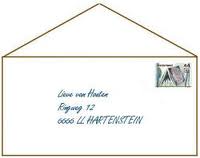 